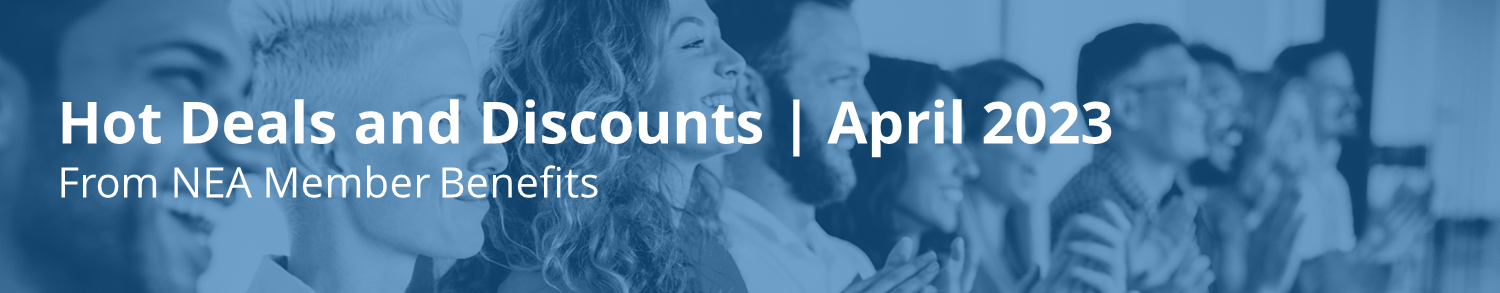 NEA Discount Marketplace—Exclusive Offers for MembersThe NEA Discount Marketplace, powered by Rakuten, enables members to earn Cash Back when they shop and save on brand-name merchandise from over 3,500 top retailers and online stores. Check out the following member-exclusive deals in April 2023 at neamb.com/marketplace:H&R BlockWith H&R Block’s DIY tax software, you can complete your taxes at your own pace. Pick the plan that meets your needs and get started today. Plus, members earn extra cash back.TurboTaxGet your taxes done right and your maximum refund guaranteed with TurboTax. Get free live help from tax experts, including a final review before you file. Earn extra cash back as a member.The Container StoreSpring is the perfect time to get organized at work and home with smart systems from The Container Store! Check out the latest deals and earn extra cash back.Ace Hardware Looking forward to making the most of the outdoors this season? Check out all Ace Hardware has to offer – lawncare tools and supplies, patio furniture, grills, and more – all at a discount for members.Kohl’sWith Kohl’s, you don’t have to break the bank to get great style and great prices on clothing and home essentials. As a member, you save even more with extra cash back!*If you don’t find what you’re looking for in the exclusive member deals above, simply search for your favorite retailer by entering the store name in the search box on the NEA Discount Marketplace page!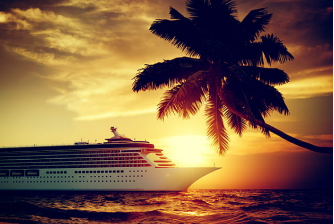 Save on Cruises with NEA TravelDid you know you can use your NEA Member Benefits to access over 45 contemporary and luxury cruise lines and enjoy savings of up to $1,200 each time you set sail. Start planning your next getaway adventure today! Visit https://www.neamb.com/products/nea-travel-cruises to learn more.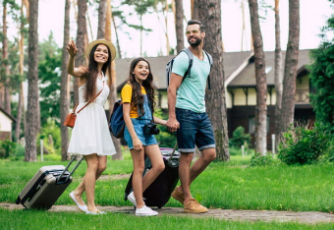 Explore Resort Vacations at a Discount with NEA Travel Simplify your travel plans with an all-inclusive resort. Choose from more than 250,000 resorts worldwide and receive discounts through your NEA Member Benefits. Visit https://www.neamb.com/products/nea-travel-resorts to start exploring.Find Your Next Car with the NEA® Auto Buying Program
This spring, find your next new or used car online with the NEA® Auto Buying Program. Shop vehicles from top brands and view upfront price offers on local inventory. Plus, get up to $2,000 in post-sale benefits including auto repair and auto deductible reimbursements when you report your new or used car purchase from a Certified Dealer. Learn more: https://neamb.com/products/nea-auto-buying-program.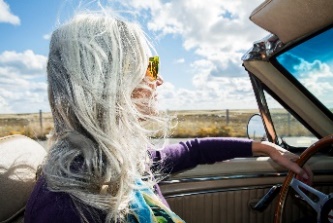 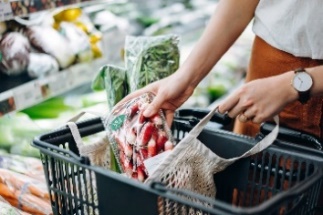 Members Save on a Costco Membership Stretch your dollar further this spring with a new Costco membership! Enjoy low warehouse prices on everyday name-brand products. Plus, new Costco members receive a $30 Costco Shop Card with auto-renewal! Visit https://www.neamb.com/products/costco to join today!